En la primavera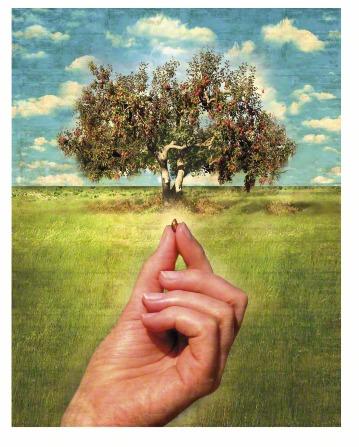 bajo el pedregalDormida está una semillita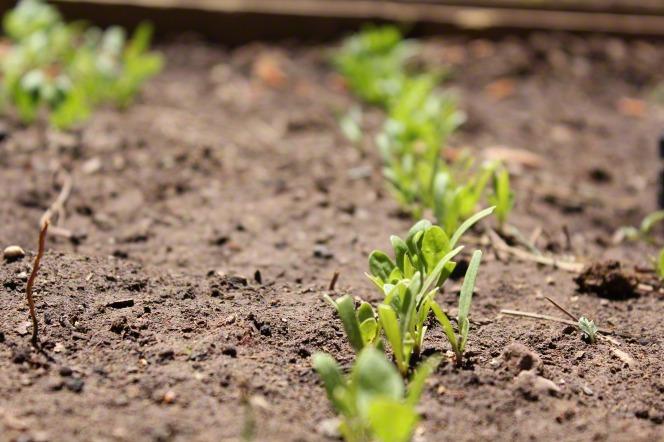 Esperando el sol¡ Despierta ya,oh semillita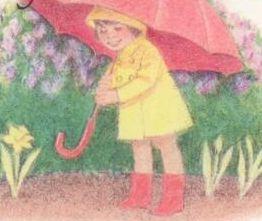 y brota haciala luz !De día es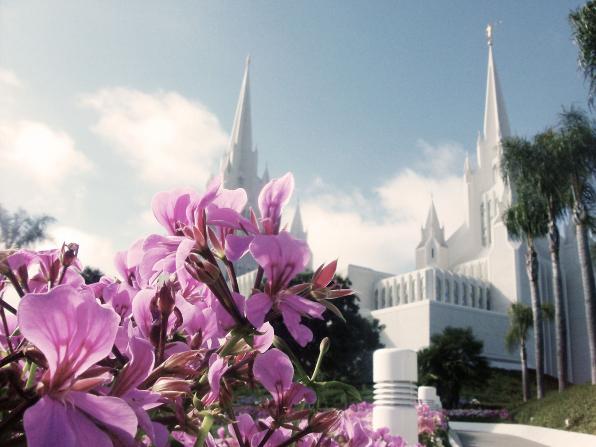 con toda fuerzabrota hacia la luzEn la primavera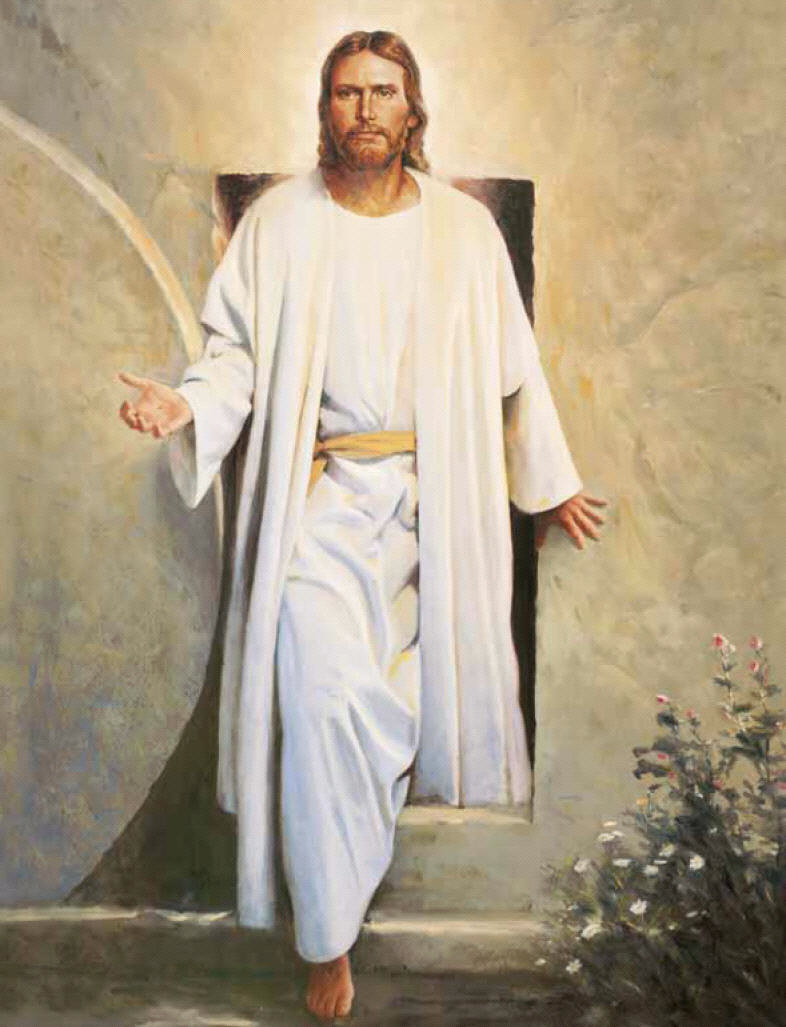 despertó JesúsVenció la muertey revivió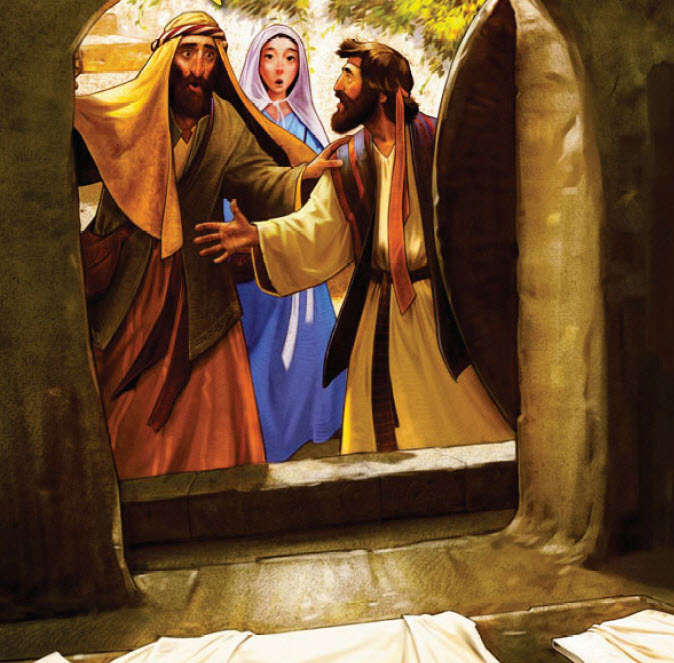 rodeado de gran luz¡ Despierta ya,oh mundo triste !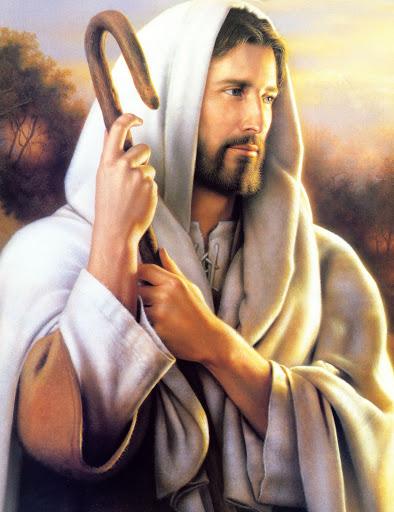 Mira hacia la luzPues todos resucitarán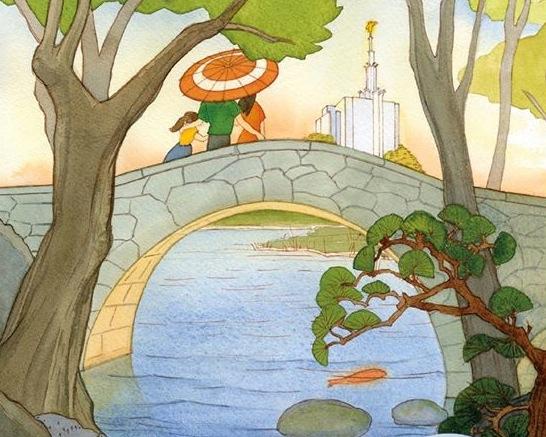 ¡ Sí, mira haciala luz !En la primavera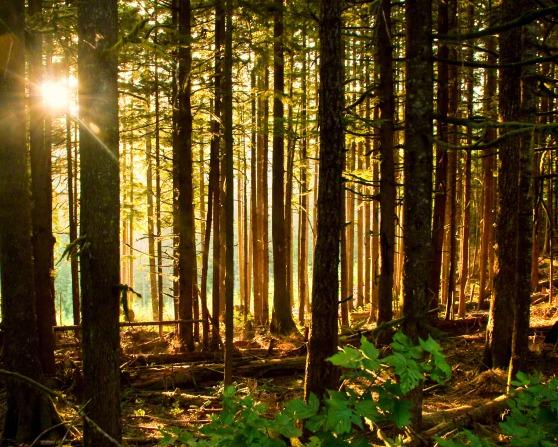 en un bosque fueque el Padre y Jesús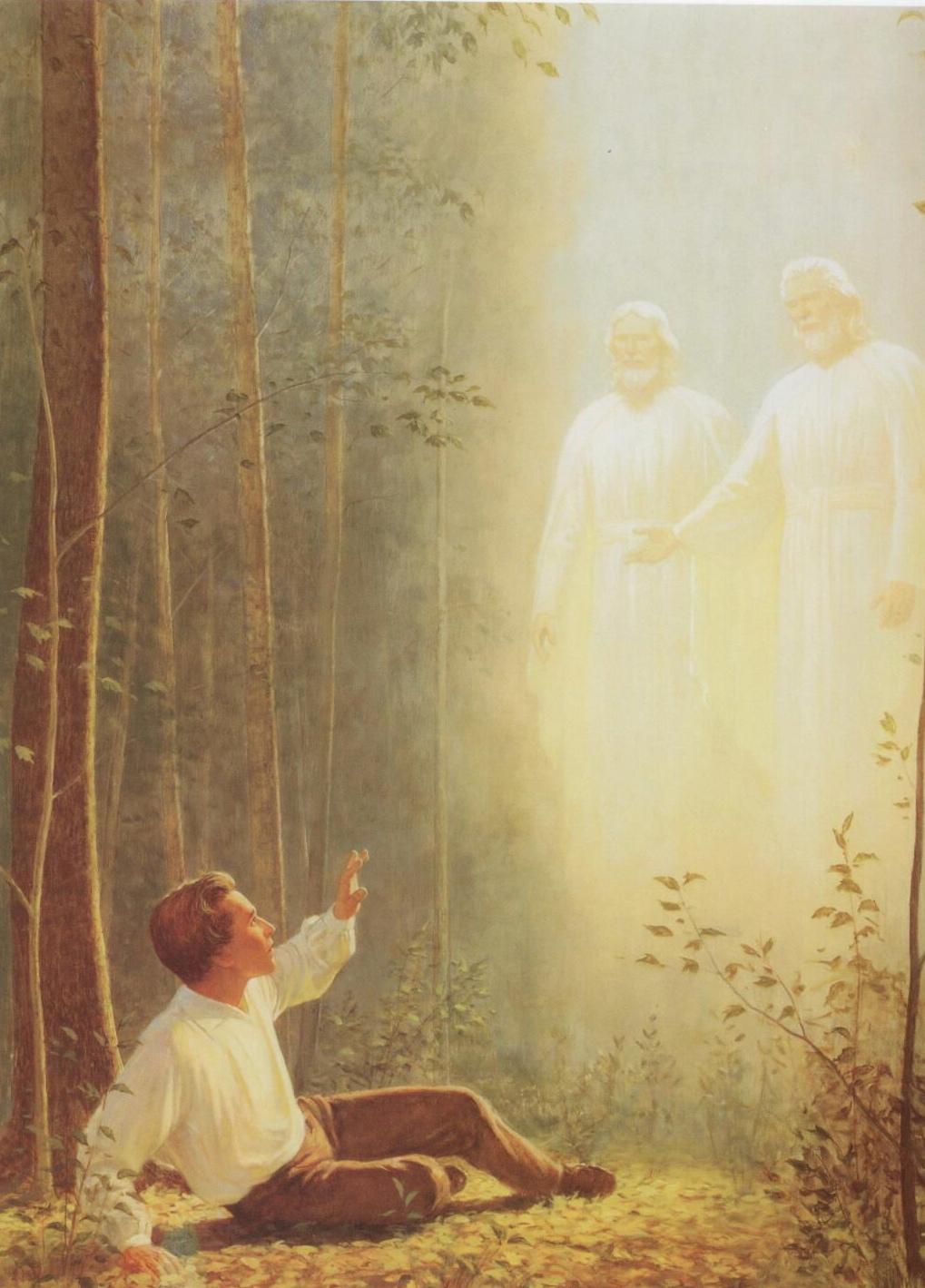 aparecieron aJosé¡ Despierte ya toda nación !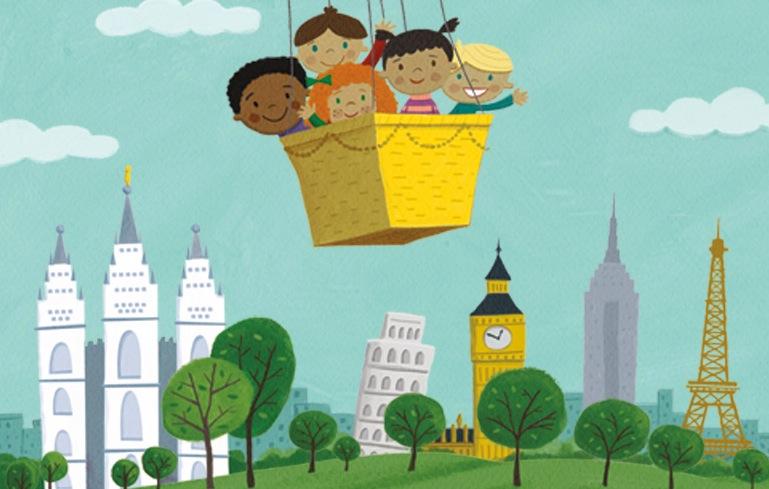 Reciban esta luz !¡ El Evangelioya está aquí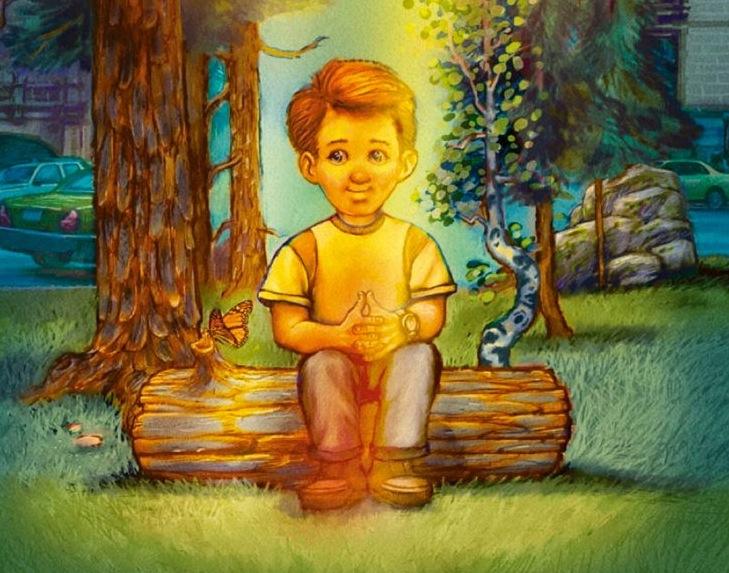 reciban hoy su luz  !